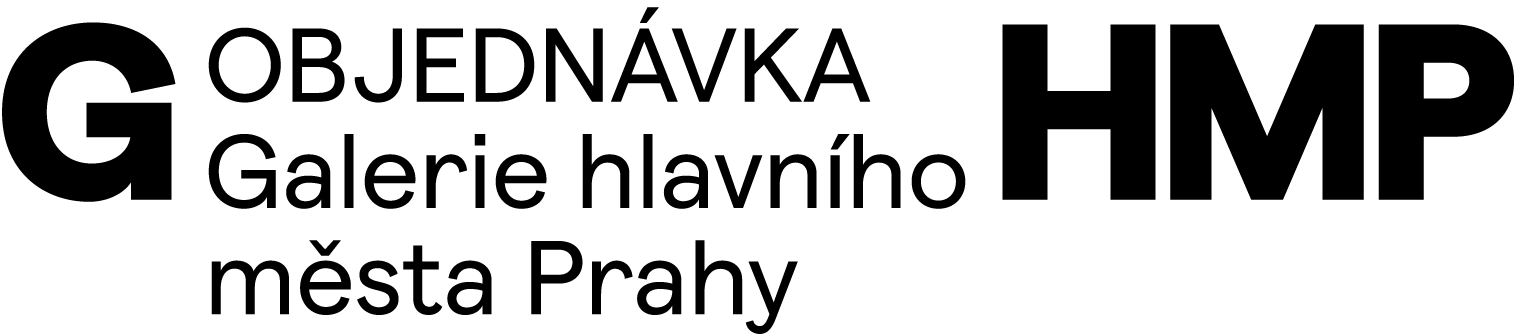 OBJEDNÁVÁME U VÁSZajištění občerstvení pro oslavu 60. výročí GHMP pro zvané zástupce MHMP a zástupce institucí zřizovaných MHMP v datu 3. 5. 2023DODAVATELOBJEDNATELGolem, spol. s r.o.Nad Vršovskou horou 88/4 101 00 Praha 10IČ: 45311617DIČ: CZ45311617Galerie hlavního města PrahyStaroměstské náměstí 605/13CZ 110 00 Praha 1IČ 00064416DIČ CZ 00064416č. bankovního účtu: 2000700006/6000PPF Banka, a.s.V Praze 2. 5. 2023Cena celkem60 104 KčOBJEDNÁVÁSCHVALUJESCHVALUJEMagdalena Juříkováředitelka GHMPKarla HlaváčkováMichaela VrchotováEva Koláčkovásprávce rozpočtu